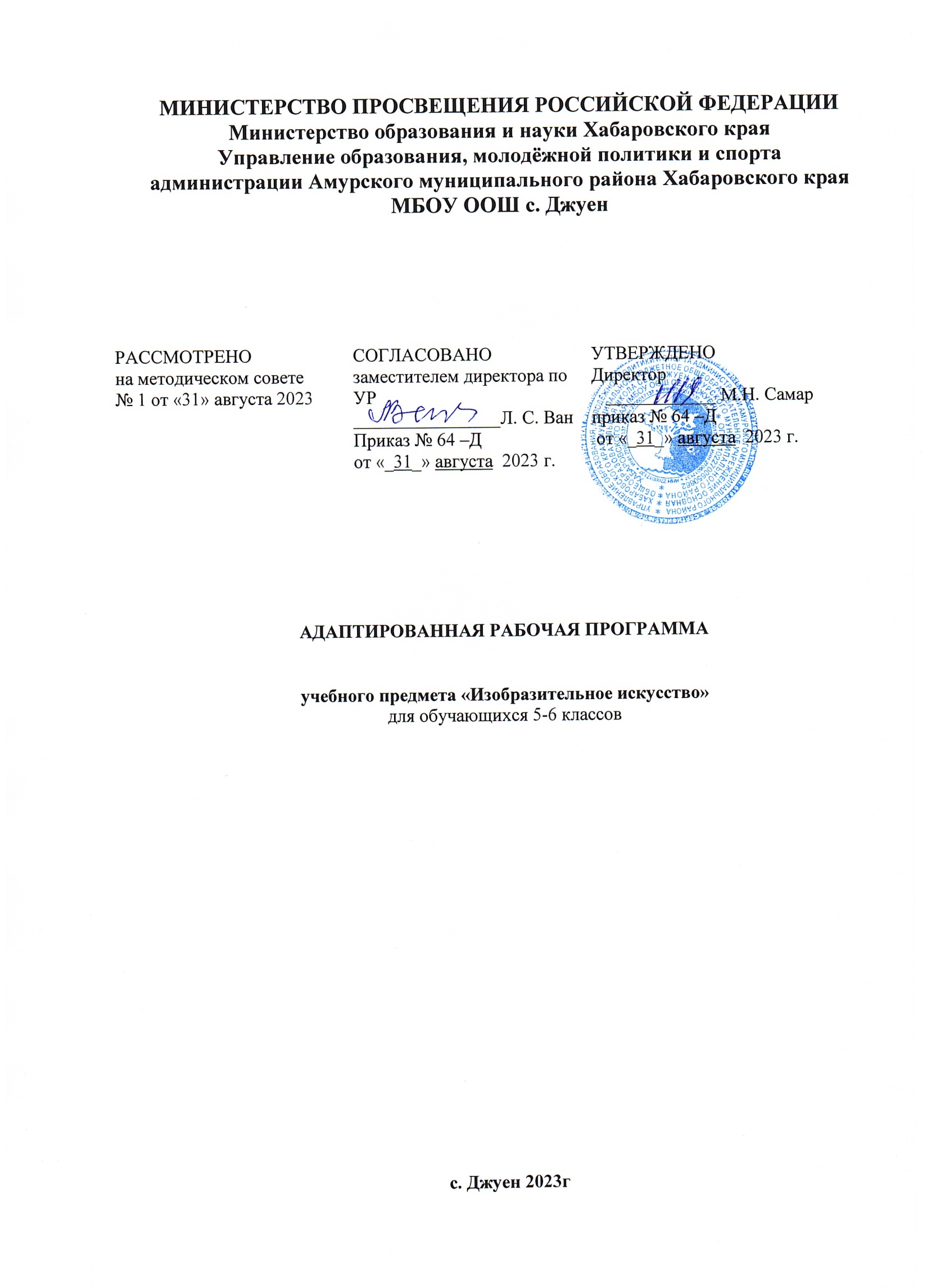 Пояснительная запискаРабочая программа по изобразительному искусству составлена на  основе Программы специальных (коррекционных) образовательных учреждений VIII вида 5-7 классы  под редакцией доктора педагогических наук В. В. Воронковой. – М.: «Просвещение» 2010 г.       Изобразительное искусство как школьный учебный предмет имеет важное коррекционно-развивающее  значение. Уроки изобразительного искусства при правильной их постановке  оказывают существенное воздействие  на интеллектуальную, эмоциональную и двигательную сферы, способствуют формированию личности умственно отсталого ребенка, воспитанию у него положительных навыков и привычек.Школьный курс по изобразительному искусству ставит следующие основные задачи:-коррекция недостатков развития познавательной деятельности учащихся путем систематического и целенаправленного воспитания и совершенствования у них правильного восприятия формы, строения, величины, цвета предметов, их положения в пространстве, умения находить в изображаемом существенные признаки, устанавливать сходство и различие между предметами;-развитие у учащихся аналитико-синтетической деятельности, деятельности сравнения, обобщения; совершенствование умения ориентироваться в задании, планировании работы, последовательном выполнении рисунка;-улучшение зрительно-двигательной координации путем использования вариативных и многократно повторяющихся действий с применением разнообразного изобразительного материала;-формирование элементарных знаний основ реалистического рисунка; навыков рисования с натуры, по памяти, по представлению, декоративного рисования и умения применять их в учебной, трудовой и общественно полезной деятельности;-развитие у учащихся эстетических чувств, умения видеть и понимать красивое, высказывать оценочные суждения о произведениях изобразительного искусства, воспитывать активное эмоционально-эстетическое отношение к ним;-ознакомление учащихся с лучшими произведениями изобразительного, декоративно-прикладного и народного искусства, скульптуры, архитектуры, дизайна;-расширение и уточнение словарного запаса детей за счет специальной лексики, совершенствование фразовой речи;-развитие у школьников художественного вкуса, аккуратности, настойчивости и самостоятельности в работе; содействие нравственному и трудовому воспитанию. 		Место предмета в федеральном базисном учебном плане.  В федеральном базисном учебном плане  на изучение предмета «Изобразительное искусство» в 5-7 классах отводится по 1 часу в неделю. Программа автора рассчитана на 34 часа. В соответствии с календарным учебным графиком школы и учитывая то, что учащиеся обучаются в общеобразовательных классах,  в 5,6,7 классах  35 учебных недель, что составляет по 35 часов в учебный год. Один час резервного времени в каждом классе, это время будет использовано на проведение итоговой выставки рисунков или на совпадение с праздничными днями.Особенности отбора содержания Рабочая программа полностью соответствует авторской программе.    		Содержание учебного предмета «Изобразительное искусство»  Программный материал каждого класса дан в сравнительно небольшом объеме с учетом индивидуальных показателей скорости и качества усвоения художественных представлений, знаний, умений практического их применения в зависимости от степени выраженности и структуры дефекта обучающихся, что предусматривает необходимость индивидуального и дифференцированного подхода на уроках.  Каждый урок изобразительного искусства оснащается необходимыми наглядными пособиями, раздаточным материалом, техническими средствами обучения.Основные формы работы:  урок, фронтальная работа, индивидуальная работа, работа в парах и группах, коллективная работа.                                                                                                      Методы обучения: словесные, наглядные, практические.Для решения этих задач программой предусмотрены четыре вида занятий: рисование с натуры, декоративное рисование, рисование на темы, беседы об изобразительном искусстве.Рисование с натуры. Содержанием уроков рисования с натуры является изображение разнообразных предметов, подобранных с учетом графических возможностей учащихся. Объекты изображения располагаются, как правило, несколько ниже уровня зрения. Во время работы должны быть две-три однотипные постановки, что обеспечит хорошую видимость для всех учащихся. Модели небольших размеров раздаются им на рабочие места.Для активизации мыслительной деятельности учащихся целесообразно подбирать такие предметы, чтобы можно было проводить их реальный анализ. Очень полезным в этом отношении может быть детский строительный конструктор, позволяющий составлять из кубиков, брусков и других фигур различные варианты построек (домики, башенки, воротца и т.п.).Рисованию с натуры обязательно предшествует изучение (обследование) изображаемого предмета; определение его формы, конструкции, величины составных частей, цвета и их взаимного расположения.У учащихся важно выработать потребность сравнивать свой рисунок с натурой и отдельные детали рисунка между собой. Существенное значение для этого имеет развитие у детей умения применять среднюю, (осевую) линию, а также пользоваться вспомогательными (дополнительными) линиями для проверки правильности рисунка.Декоративное рисование. Содержанием уроков декоративного рисования является составление различных узоров, предназначенных для украшения предметов обихода, а также оформление праздничных открыток, плакатов, пригласительных билетов и т. п.Параллельно с практической работой на уроках декоративного рисования учащиеся знакомятся с отдельными образцами декоративно-прикладного искусства. Демонстрация произведений народных мастеров позволяет детям понять красоту изделий и целесообразность использования их в быту. Во время занятий школьники получают сведения о применении узоров на тканях, коврах, обоях, посуде, игрушках, знакомятся с художественной резьбой по дереву, кости, стеклом, керамикой и другими предметами быта.Задания по декоративному рисованию должны иметь определенную последовательность; составление узоров по готовым образцам, по заданной схеме, из данных элементов, самостоятельное составление узоров. В ходе уроков отрабатываются умения гармонически сочетать цвета, ритмически повторять или чередовать элементы орнамента, что имеет коррекционно-развивающее значение для умственно отсталых школьников.Рисование на темы. Содержанием уроков рисования на темы является изображение предметов и явлений окружающей жизни и иллюстрирование отрывками из литературных произведений.В 5-7 классах рисование на темы должно тесно связываться с уроками рисования с натуры. Умения и навыки, полученные на уроках рисования с натуры, учащиеся переносят на рисунки тематического характера, в которых, как правило, изображается группа предметов, объединенных общим сюжетом и соответственно расположенная в пространстве.Коррекционно-воспитательные задачи, стоящие перед уроками тематического рисования, будут решаться значительно эффективнее, если перед практической работой школьников проводится соответствующая теоретическая подготовительная работа. Необходимо предложить учащимся определить сюжет, назвать и устно описать объекты изображения, рассказать, как, где и в какой последовательности их нарисовать. Для более точной передачи предметов в рисунке целесообразно использовать, когда это возможно, реальные объекты, а для более точного расположения элементов рисунка на листе бумаги следует активнее включать комбинаторную деятельность учащихся с моделями и макетами.С целью обогащения зрительных представлений школьников можно использовать как подсобный материал (не для срисовывания) книжные иллюстрации, плакаты, открытки. Не следует забывать и о применении диафильмов.Беседы об изобразительном искусстве. В 5-7 классах для бесед выделяются специальные уроки. На одном уроке рекомендуется показывать не более трех-четырех произведений живописи, скульптуры, графики, подобранных на одну тему, или 5—6 предметов декоративно-прикладного искусства. Большое внимание учитель должен уделять выработке у учащихся умения определять сюжет, понимать содержание произведения и его главную мысль, а также некоторые доступные для осмысления умственно отсталых школьников средства художественной выразительности.Под влиянием обучения у учащихся постепенно углубляется понимание событий, изображенных на картине, а также вырабатывается некоторая способность рассказывать о тех средствах, которыми художник передал эти события (характер персонажей, расположение предметов и действующих лиц, краски и т. п.). Этому учитель учит детей: ставит вопросы, вместе с ними составляет план рассказа по картине, дает образец описания картины.тематическое распределение количества часов в 5 классеСодержание программы в 5 классеРисование с натуры (14 часов)Совершенствование умения учащихся анализировать объекты изображения (определять форму, цвет, сравнивать величину составных частей), сравнивать свой рисунок с объектом изображения и части рисунка, передача в рисунке формы, строения, пропорции и цвета предметов; при рисовании предметов симметричной формы использование средней (осевой) линии; передача объёма предметов доступными детям средствами, ослабление интенсивности цвета путём добавления воды в краску.Декоративное рисование (10 часов)Составление узоров из геометрических и растительных элементов в полосе, квадрате, круге, применяя осевые линии; совершенствование умения соблюдать последовательность при рисовании узоров; нахождение гармонически сочетающихся цветов в работе акварельными и гуашевыми красками (ровная закраска элементов орнамента с соблюдением контура изображения).Рисование на темы (4 часа)Развитие у учащихся умения отражать свои наблюдения в рисунке, передавать сравнительные размеры изображаемых предметов, правильно располагая их относительно друг друга (ближе – дальше); передавать в рисунке зрительные представления, возникающие на основе прочитанного; выбирать в прочитанном наиболее существенное, то, что можно показать в рисунке; работать акварельными и гуашевыми красками.Беседы об изобразительном искусстве (6 часов)Развитие у учащихся активного и целенаправленного восприятия произведений изобразительного искусства; формирование общего понятия о художественных средствах, развивая чувство формы и цвета; обучение детей высказываться о содержании рассматриваемых произведений изобразительного искусства; воспитание умения определять эмоциональное состояние изображенных на картинах лиц, чувствовать красоту и своеобразие декоративно-прикладного искусства.Основные требования к знаниям и умениям учащихсяУчащиеся должны уметь:- передавать в рисунке форму изображаемых предметов, их строение и пропорции;- определять предметы симметричной формы и рисовать их, применяя среднюю (осевую линию) как вспомогательную;- составлять узоры из геометрических и растительных элементов в полосе, круге и квадрате, применяя осевые линии;- передавать в рисунках на темы кажущиеся соотношения величин предметов с учетом их положения в пространстве (под углом к учащимся, выше уровня зрения);- ослаблять интенсивность цвета, прибавляя воду в краску;- пользоваться элементарными приемами работы с красками (ровная закраска, не выходящая за контуры изображения);- самостоятельно анализировать свой рисунок и рисунки товарищей; употреблять в речи слова, обозначающие пространственные отношения предметов и графических элементов;- рассказывать содержание картин; знать названия рассмотренных на уроках произведений изобразительного искусства; определять эмоциональное состояние изображенных на картине лиц.тематическое распределение количества часов в 6 классеСодержание программы в 6 классеРисование с натуры (15 часов)Закрепление умений и навыков, полученных учащимися в 5 классе; развитие эстетического восприятия окружающей жизни, путем показа красоты формы предметов; совершенствование процессов анализа, синтеза, сравнения; обучение детей последовательному анализу предмета, определяя его общую форму (округлая, прямоугольная и т.д.), пропорции, связь частей между собой, цвет; развитие умения в определенной последовательности (от общего к частному) строить изображение, предварительно планируя свою работу; пользоваться простейшими вспомогательными линиями для проверки правильности рисунка; передавать в рисунке объемную форму предметов доступными учащимися средствами, подбирая цвет в соответствии с натурой. Декоративное рисование (8 часов)Закрепление умений и навыков, полученных ранее; раскрытие практического и общественно полезного значения работ декоративного характера; формирование понятия о построении сетчатого узора с помощью механических средств; развитие у детей художественного вкуса и умения стилизовать природные формы; формирование элементарных представлений о приёмах выполнения простейшего шрифта по клеткам; совершенствование умения и навыка пользования материалами в процессе рисования, подбора гармонических сочетаний цветов.Рисование на темы (6 часов)Развитие и совершенствование у учащихся способности отражать наблюдения в рисунке; обучение умению продумывать и осуществлять пространственную композицию рисунка, чтобы элементы рисунка сочетались между собой и уравновешивали друг друга, передавая связное содержание; развитие умения отражать в рисунке своё представление об образах литературного произведения; развитие творческого воображения; совершенствование умения работать акварельными и гуашевыми красками.Беседы об изобразительном искусстве (5 часов)Развитие у учащихся активного и целенаправленного восприятия произведений изобразительного искусства; выработка умения высказываться по содержанию рассматриваемого произведения, выявляя основную мысль художника и отмечая изобразительные средства, которыми он пользовался; формирование представлений о своеобразии скульптуры как вида изобразительного искусства; ознакомление учащихся с широко известными скульптурными произведениями; продолжение знакомства детей с народным декоративно-прикладным искусством; развитие восприятия цвета и гармоничных цветовых сочетаний.Основные требования к знаниям и умениям учащихсяУчащиеся должны уметь:- пользоваться простейшими вспомогательными линиями для проверки правильности рисунка;- подбирать цвета изображаемых предметов и передавать их объёмную форму;- уметь подбирать гармонические сочетания цветов в декоративном рисовании;- передавать связное содержание и осуществлять пространственную композицию в рисунках на темы;- сравнивать свой рисунок с изображаемым предметом и исправлять замеченные в рисунке ошибки;- делать отчет о проделанной работе, используя при этом термины, принятые в изобразительной деятельности;- найти в картине главное, рассказать содержание картины, знать названия рассмотренных на уроках произведений изобразительного искусства, особенности изделий народных мастеровтематическое распределение количества часов в 7классеСодержание программы в 7 классеРисование с натуры (12 часов)Дальнейшее развитие у учащихся способности самостоятельно анализировать объект изображения, определять его форму, конструкцию, величину составных частей, цвет и положение в пространстве. Обучению детей умению соблюдать целесообразную последовательность выполнения рисунка. Формирование основы изобразительной грамоты, умения пользоваться вспомогательными линиями, совершенствование навыка правильной передачи в рисунке объёмных предметов прямоугольной, цилиндрической, конической, округлой и комбинированной формы. Совершенствование навыка передачи в рисунке цветовых оттенков изображаемых объектов.Декоративное рисование ( 5 часов)Совершенствование навыков составления узоров (орнаментов) в различных геометрических формах, умений декоративно перерабатывать природные формы и использовать их в оформительской работе. Выработка приёмов работы акварельными красками. На конкретных примерах раскрытие декоративного значения цвета при составлении орнаментальных композиций, прикладной роли декоративного рисования в повседневной жизни.Рисование на темы (9 часов)Развитие у учащихся способности к творческому воображению, умения передавать в рисунке связанное содержание, использование приёма загораживания одних предметов другими в зависимости от их положения относительно друг друга. Формирование умения размещать предметы в открытом пространстве; изображать удалённые предметы с учётом их зрительного уменьшения. Закрепление понятия о зрительной глубине в рисунке: первый план, второй план.Беседы об изобразительном искусстве (8 часов)Развитие и совершенствование целенаправленного восприятия произведений изобразительного искусства и эмоционально-эстетического отношения к ним. Формирование понятия о видах и жанрах изобразительного искусства. Формирование представления об основных средствах выразительности живописи. Ознакомление с некоторыми материалами, используемыми в изобразительном искусстве. Закрепление знания об отличительных особенностях произведений декоративно-прикладного искусства.       Требования к уровню подготовки обучающихся.Учащиеся должны уметь:- передавать форму, строение, величину, цвет и положение в пространстве изображаемых предметов, пользоваться вспомогательными линиями при построении рисунка, выполняя его в определённой последовательности;- изображать предметы прямоугольной, цилиндрической, конической, округлой и комбинированной формы, передавая их объём и окраску;- проявлять художественный вкус в рисунках декоративного характера, стилизовать природные формы, выполнять построение узоров (орнаментов) в основных геометрических формах, применяя осевые линии;- использовать приём загораживания одних предметов другими в рисунках на заданную тему, изображать удалённые предметы с учётом их зрительного уменьшения;- проявлять интерес к произведениям изобразительного искусства и высказывать о них оценочные суждения.Учащиеся должны знать:- виды работ на уроках изобразительного искусства (рисование с натуры, декоративное рисование, рисование на тему);- основные средства выразительности живописи (цвет, композиция, освещение);- особенности некоторых материалов, используемых в изобразительном искусстве (акварель, гуашь, масло, мрамор, гранит, дерево, фарфор);- названия крупнейших музеев страны.Нормы оценки знаний, умений, навыков обучающихся по      изобразительному искусству. Оценка "5" обучающийся  полностью справляется с поставленной целью урока;правильно излагает изученный материал и умеет применить полученные  знания на практике;верно решает композицию рисунка, т.е. гармонично согласовывает между  собой все компоненты изображения;умеет подметить и передать в изображении наиболее характерное.   Оценка "4" обучающийся полностью овладел программным материалом, но при изложении его допускает неточности второстепенного характера;гармонично согласовывает между собой все компоненты изображения;умеет подметить, но не совсем точно передаёт в изображении наиболее
характерное.   Оценка "3"обучающийся слабо справляется с поставленной целью урока;допускает неточность в изложении изученного материала.   Оценка "2" обучающийся допускает грубые ошибки в ответе;не справляется с поставленной целью урока.Календарно – тематическое планирование, 5классУчащиеся должны уметь:передавать в рисунке форму изображаемых предметов, их строение и пропорции (отношение длины к ширине и частей к целому);определять предметы симметричной формы и рисовать их, применяя среднюю (осевую) линию как вспомогательную;составлять узоры из геометрических и растительных элементов в полосе, квадрате и круге, применяя осевые линии;передавать в рисунках на темы кажущиеся соотношения величин предметов с учетом их положения в пространстве (под углом к учащимся, выше уровня зрения);ослаблять интенсивность цвета, прибавляя воду в краску;пользоваться элементарными приемами работы с красками (ровная закраска, не выходящая за контуры изображения);самостоятельно анализировать свой рисунок и рисунки товарищей; употреблять в речи слова, обозначающие пространственные отношения предметов и графических элементов;рассказывать содержание картины; знать названия рассмотренных на уроках произведений изобразительного искусства; определять эмоциональное состояние изображенных на картине лиц.Учебно-тематическое планирование, 6 классУчащиеся должны уметь:
пользоваться простейшими вспомогательными линиями для проверки правильности рисунка;подбирать цвета изображаемых предметов и передавать их объемную форму;уметь подбирать гармонические сочетания цветов в декоративном рисовании;передавать связное содержание и осуществлять пространственную композицию в рисунках на темы;сравнивать свой рисунок с изображаемым предметом и исправлять замеченные в рисунке ошибки;делать отчет о проделанной работе, используя при этом термины, принятые в изобразительной деятельности;найти в картине главное, рассказать содержание картины, знать названия рассмотренных на уроках произведений изобразительного искусства, особенности изделий народных мастеров.
Календарно – тематическое планирование, 7классУчащиеся должны уметь:
передавать форму, строение, величину, цвет и положение в пространстве изображаемых предметов, пользоваться вспомогательными линиями при построении рисунка, выполняя его в определенной последовательности (от общего к частному);изображать предметы прямоугольной, цилиндрической, конической, округлой и комбинированной формы, передавая их объем и окраску;проявлять художественный вкус в рисунках декоративного характера, стилизовать природные формы, выполнять построение узоров (орнаментов) в основных геометрических формах, применяя осевые линии;использовать прием загораживания одних предметов другими в рисунках на заданную тему, изображать удаленные предметы с учетом их зрительного уменьшения;проявлять интерес к произведениям изобразительного искусства и высказывать о них оценочные суждения. Называть крупнейшие музеи страны. №п/пРазделКол-во часов1 Рисование с натуры  142Декоративное рисование  103Рисование на темы  44Беседы об изобразительном искусстве  6Итого34№п/пРазделКол-во часов Рисование с натуры  152Декоративное рисование  83Рисование на темы  64Беседы об изобразительном искусстве  5Итого34№п/пРазделКол-во часов1 Рисование с натуры  122Декоративное рисование  53Рисование на темы  94Беседы об изобразительном искусстве  8Итого34№ Тема урокаКол-во часовДата Вид занятия1Рисование на свободную тему.106.09Рисование по представлению и воображению2Урок – экскурсия в осенний лес113.09Наблюдение за видимым миром3Декоративный цветок120.09Декоративное рисование, условность декоративного изображения
4Сказочные персонажи127.09Рисование по представлению
5Листья дуба, клена104.10Рисование с натуры
6Осенний лес.111.10Рисование по представлению и воображению
7Скульптура.118.10Лепка по представлению
8Посуда гжели, хохломы.
125.10Беседа на тему: «Народное декоративно-прикладное искусство» 9Дорожные знаки треугольной формы («Крутой спуск», «Дорожные работы»).1Рисование с натуры
10Узор в круге из стилизованных природных форм.1Декоративное рисование11Узор в полосе из повторяющихся (или чередующихся) элементов (стилизованные ягоды, ветки, листья).1Декоративное  рисование12«Рыжий кот»1Рисование по памяти13Мультгерой 1Рисование по представлению и воображению14Новогодние карнавальные очки 1Аппликация из бумаги и других материалов15Зимний лес1Тематическое рисование16Гравюра по картону117Гравюра по картону118Зимние развлечения1
Тематическое рисование19Натюрморт1Рисование с натуры20Фигура человека. 1Беседа об изобразительном искусстве «Картины художников о школе, товарищах и семье». Рисование с натуры21Фигура человека. 1Беседа об изобразительном искусстве «Картины художников о школе, товарищах и семье». Рисование с натуры22Транспорт1Рисование с натуры23Рисование объемного прямоугольного предмета (телевизор,радиоприемник, часы с прямоугольным циферблатом , чемодан, ящик, коробка).1Рисование с натуры24Рисование объемного предмета конической формы .1Рисование с натуры25Рисование объемного прямоугольного предмета, повернутого к учащимся углом.1Рисование с натуры26Скворечник.1Рисование объемного предмета, расположенного выше уровня зрения27Рисование в квадрате узора из растительных форм с применением осевых линий (например, елочки по углам квадрата, веточки — посередине сторон).1Декоративное рисование28Составление узора из растительных декоративно переработанных элементов в геометрической форме (но выбору учащихся).1Декоративное рисование29Иллюстрирование отрывка из литературного произведения 1Рисование по представлению и воображению30Иллюстрирование отрывка из литературного произведения 1Рисование по представлению и воображению31ВОВ в изобразительном искусстве1Беседа об изобразительном искусстве с показом репродукции картин на тему о Великой Отечественной войне против немецко-фашистских захватчиков32Насекомые 1Рисование симметричных форм33
Весенние цветы 1
Рисование с натуры34Автопортрет 1Рисование с натуры35Резервный урок1№Тема темаКол-во часовДатаВид занятий1.Рисование на свободную тему06.09Рисование по представлению и воображению2Аппликация. Современный город13.09Составление композиции3Живописные графические упражнения20.09Работа графическими и живописными материалами4Симметрия. Осенний лист, бабочка, фрукты27.09Рисование с натуры, по памяти5Лепка. Изготовление построек04.10Лепка по представлению6Рисование построек вылепленных из пластилина11.10Рисование с натуры7В осеннем лесу18.10Тематическое рисование, перспектива8Наброски домашних животных 25.10Рисование с натуры, по памяти9На дне морскомРисование по представлению10Невиданный зверьТематическое рисование, рисунок-фантазия11Плакат «Берегите лес!»Составление плакатной композиции12Мой друг (бабушка, дедушка)Рисование с натуры соседа, по памяти13Любимое время годаТематическое рисование14Рисование новогодних масокДекоративное рисование15Избушка на курьих ножках, сказочное деревоАппликация с дорисовыванием16Новогодняя открыткаАппликация с дорисовыванием17Комиксы Тематическое рисование, книжная графика18Мы рисуем инструментыНаброски с натуры19Мы рисуем инструментыНаброски с натуры20Знаменитые архитектурные ансамбли, памятникиБеседа21«Дом Бабы-яги» (дворец царя)Рисование на тему сказок, работа с цветом22Красота народного костюмаДекоративное рисование, аппликация с дорисовыванием23Красота народного костюмаДекоративное рисование, аппликация с дорисовыванием24Русский быт в прошлые векаБеседа о творчестве русских художников25Русский быт в прошлые векаБеседа о творчестве русских художников26Красота орнаментаРисование повторяющихся фигур27Иллюстрация к сказкеТематическое рисование, беседа о художниках иллюстраторах28Иллюстрация к сказкеТематическое рисование, беседа о художниках иллюстраторах29Космические далиДекоративное рисование, аппликация с дорисовыванием30Дождь в городеТематическое рисование, работа с цветом31Птичка-синичкаРисование с натуры карандашом32Афиша циркаБеседа о разновидности графики33Портрет-шуткаРисунок-фантазия34Весенний букетРисование с натуры натюрморта35Резервный урок№ТемаКол-во часовДатаВид занятий1Красота вокруг нас06.09Тематическое рисование2Сюжетное рисование13.09Срисовывание3Натюрморт 20.09Рисование с натуры натюрморта4Натюрморт 27.09Рисование с натуры натюрморта5Русская изба04.10Рисунок по памяти в карандаше6Игрушка 11.10Рисование по памяти и представлению7Я модельер 18.10Эскиз одежды8Народный праздник25.10Тематическое рисование9Сказочный геройИллюстрирование сказки10Сказочный геройИллюстрирование сказки11Пейзаж Тематическое рисование12Рисование с натуры орудий и предметов трудаРисование с натуры(в карандаше)14Рисование на свободную темуРисование по представлению15Лепка на сюжеты литературных произведенийлепка16Рисование животныхРисование по памяти17Искусство натюрмортаРисование с натуры18Искусство натюрмортаРисование с натуры19Человек в движенииНаброски с натуры20Транспорт будущегоРисование по представлению21Памятники искусства родного краябеседа22Античная расписная керамикаЭскиз декоративного сосуда; работа с шаблоном23Портрет Рисование по памяти, представлению24Иллюстрирование сказкиТематическое рисование25Иллюстрирование сказкиТематическое рисование26Человек и трудРисование по представлению27Человек и трудРисование по представлению28Юные дизайнерыЭскиз фирменного знака29Анималистический жанрРисование по памяти30Плакат на тему «осторожно, огонь»Аппликация с дорисовыванием31Рисование на свободную темуРисование по памяти, представлению32Рисование на свободную темуРисование по памяти, представлению33Весна!Рисование по памяти34Весна!Рисование по памяти35Резервный урок